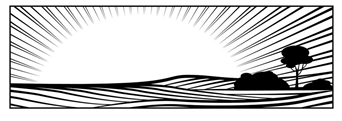 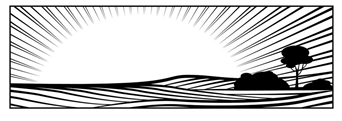 At the conclusion of your project please complete this form and submit as an electronic file with required attachments to request the final payment and close the grant.  The first section is for the Land Trust to complete.  The second section should be provided to the Farm Partner for them to complete.   These two sections should be submitted together as the final report.   Please submit to amanda@cheshireconservation.org. Section 1. For the Land Trust to Complete. Farm Name:  Final Payment Requested:      Contact InformationYour Name:      Organization Name:      Mailing Address:      					State: 	  	Zip:      Phone Number:      Email:      Project DescriptionPlease provide an overview of the work completed with the NH Farm Future grant dollars.  This must address the following questions:  What activities were accomplished?What were the project outcomes?What unanticipated challenges were faced and how do you overcome them?  Project ImpactPlease provide a detailed overview of the impact of your participation in the NH Farm Future program.   This must address the following questions; What did you learn from participation in this program? How did participation in this program change the way you work with agricultural producers on land conservation?  Were there any unanticipated benefits of participating in the NH Farm Future program?  
Testimonial Please provide a testimonial that speaks to the impact the NH Farm Future grant has had on the way your land trust works with farm businesses on land conservation projects.  This quote may be shared with our funders or used in outreach for the grant program, providing it here gives the conservation districts permission to use it.  Required Attachments
Invoices & receipts as back up documentation to final payment request.  Please provide explanations as necessary. Section 2.  For the Farm Partner to Complete Project DescriptionPlease provide an overview of the work completed with the NH Farm Future grant dollars.  This must address the following questions:  What activities were accomplished?What were the project outcomes?What unanticipated challenges came up for you and your farm business while participating in this program?  and how do you overcome them?  Project ImpactPlease provide a detailed overview of the impact of your participation in the NH Farm Future program.   Please consider the following questions; Why did you want to participate in this program?  What did you learn from participation in this program? How did this program help you be more accountable to your goals?Please address all of the following questions that are applicable to your farm: How did this grant improve the viability of your farm business?  How did this grant identify ways to help you be more profitable? How did this grant improve your succession plans? How did this grant improve your land tenure?  How did this grant help set you up for long-term success?  Were there any unanticipated benefits of participating in the NH Farm Future program? In reflection what would you have liked to see happen differently with these grant funds? Testimonial Please provide a testimonial that speaks to the impact the NH Farm Future grant has had on you and your farm business.  This quote may be shared with our funders or used in outreach for the grant, providing it here gives the conservation districts permission to use it.   